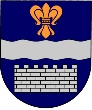 DAUGAVPILS PILSĒTAS DOMEDAUGAVPILS PILSĒTAS BĒRNU UN JAUNIEŠU CENTRS „JAUNĪBA”Reģ. Nr. 90009737220Tautasielā 7, Daugavpilī, LV-5417, tālr. 65435787, fakss 65435657,e-pasts jauniba@inbox.lv2020. gada 20.februārīUZAICINĀJUMSiesniegt piedāvājumuPasūtītājsDaugavpils pilsētas Bērnu un jauniešu centrs “Jaunība”Tautas ielā 7, Daugavpils, LV- 5417Tālruņi: 65435657, 65435787, 27028565Fakss: 65435657e-pasts: jauniba@inbox.lvMājas lapa: www.jauniba.lvKontaktpersona: Žanna Trojāne – Sergejeva 29654223                           Olga Sverčkauska – 29988882                         Iepirkuma identifikācijas Nr. DPBJCJ2020/5-N“Audumu, šūšanas, vizuālās un vizuāli plastiskās mākslas  piederumu iegāde Daugavpils pilsētas Bērnu un jauniešu centra “Jaunība” deju, vizuālās, vizuāli plastiskās  mākslas pulciņu, noformēšanas darbu vajadzībām un Daugavpils Inovāciju centra darbības nodrošināšanai.”Iepirkuma priekšmets un mērķis:BJC “Jaunība” kultūrizglītības pulciņu mācību procesa nodrošināšanai ir nepieciešamība iegādāties audumus, šūšanas, vizuālās un vizuāli plastiskās mākslas  piederumus.Daugavpils Inovāciju centra radošo darbnīcu, eksperimentu un praktikumu vajadzībām.Cenu aptauja tiek rīkota ar mērķi izvēlēties piedāvājumu ar vidēji zemāko cenu par visu piedāvājumu. Cenu aptauja ir sadalīts četrās daļās.	2.4.Līguma cena 1.daļā nepārsniegs 2680 eiro ar PVN (pielikums nr.1)            2.5.Līguma cena 2.daļā nepārsniegs 1000 eiro ar PVN (pielikums nr.2)            2.6.Līguma cena 3.daļā nepārsniegs 1400 eiro ar PVN (pielikums nr.3)           2.7. Līguma cena 4.daļā nepārsniegs 600 eiro ar PVN (pielikums nr.4)Lēmums tiks pieņemts par katru daļu atsevišķiPiedāvājumu var iesniegt: pa pastu, pa faksu, elektroniski vai personīgi Tautas ielā 7. Daugavpilī, kabinetā Nr.1 līdz 2020.gada 02.martam plkst.12.00.Paredzamā līguma izpildes termiņš: 2020.gada marts - decembrisPiedāvājumā jāiekļauj:Pretendenta rakstisks iesniegums par dalību iepirkuma procedūrā, kas sniedz īsas ziņas par pretendentu (pretendenta nosaukums, juridiskā adrese, reģistrācijas Nr., kontaktpersonas vārds, uzvārds, fakss, e-pasts);Finanšu piedāvājums iesniedzams , norādot vienas vienības izmaksas. Cena jānorāda euro un tajā jāietver priekšmeta cena, normatīvajos aktos paredzētie nodokļi un visas izmaksas . Izmaksas jānorada euro bez PVN un ar PVN.Pretendents iesniedz apliecinājumu par to, ka pasūtītājam tiks nodrošināta iespēja iepazīties ar preču paraugiem pirms katra pasūtījuma.Ar lēmuma pieņemšanu var iepazīties mājas lapā: www.jauniba.lv un Daugavpils pilsētas domes mājas lapā www.daugavpils.lvIepirkumu komisijas priekšsēdētāja Rita Lovčinovska                                                                                                                   1.pielikumsTehniskā specifikācija1.daļa   „Audumi”                                                                                                                      2.pielikumsTehniskā specifikācija 2.daļa „ Materiāli, kas nepieciešami lietišķās mākslas un šūšanas pulciņu darbam”                                                                                                      3.pielikums                                     Tehniskā specifikācija3.daļa „ Materiāli, kas nepieciešami vizuālas un vizuāli plastiskās mākslas pulciņu un Inovāciju centra praktisko nodarbību darbam”4. pielikums                                     Tehniskā specifikācija4.daļa „ Materiāli, kas nepieciešami vizuāli plastiskās mākslas, floristikas pulciņu un Inovāciju centra praktisko nodarbību darbam”                                                                                                                                            5.pielikums2020. gada ____._______________, DaugavpilīFINANŠU - TEHNISKAIS PIEDĀVĀJUMSPiedāvājam nodrošināt audumu, šūšanas, vizuālās, vizuāli plastiskās mākslas, floristikas  piederumu iegādi Daugavpils pilsētas Bērnu un jauniešu centra “Jaunība” deju, vizuālās, vizuāli plastiskās  mākslas pulciņu, noformēšanas darbu vajadzībām un Daugavpils Inovāciju centra darbības nodrošināšanai”  par šādu cenu, atbilstoši Tehniskai specifikācijai nr.______ (norādīt specifikācijas numuru)Apliecinām, ka:– spējam nodrošināt pasūtījuma izpildi un mums ir pieredze līdzīgu pakalpojumu sniegšanā,  _  visa piedāvātā prece ir apskatāma veikalā – nav tādu apstākļu, kuri liegtu mums piedalīties aptaujā un pildīt tehniskās specifikācijās norādītās prasības, Paraksta pretendenta vadītājs vai vadītāja pilnvarota persona:AudumanosaukumsMateriāla raksturojums (platums, krāsa, biezums, auduma zīmējums)Metrs,gab.,iepakojums-norādīt vairākus piedāvājumusCena bez PVNCenaAr PVNLikraBi - stretch likraLikraBi - stretch likraLikraLikra sietiņšLikraLikra sietiņšLikraStilīgs likra audumsLikraStilīgs likra audumsLikraStilīgs likra audumsLikraStilīgs likra audumsLikraStilīgs likra audumsLikraStilīgs likra audumsLikraStilīgs likra audumsFlīssPūkains flīssFlīssPūkains flīssFlīssPūkains flīssFlīssRaibs flīssFlīssRaibs flīssFlīssVienkrāsains flīssŠifonsVienkrāsains šifonsŠifonsVienkrāsains šifonsŠifonsVienkrāsains šifonsŠifonsRaibs šifonsŠifonsRaibs šifonsŠifonsRaibs šifonsŠifonsRaibs šifonsTrikotāžaVienkrāsaina trikotāžaTrikotāžaVienkrāsaina trikotāžaTrikotāžaRaiba trikotāžaTrikotāžaRaiba trikotāžaTrikotāžaRaiba trikotāžaTrikotāžaRaiba trikotāžaMākslīgais zīdsVienkrāsainsMākslīgais zīdsVienkrāsainsMākslīgais zīdsRaibsMākslīgais zīdsRaibsMākslīgais zīdsRaibsMākslīgais zīdsRaibsMākslīgais zīdsRaibsMākslīgais zīdsRaibsTaftaVienkrāsainaTaftaVienkrāsainaPlīvura audumsMaigs tillsPlīvura audumsPlīvursMežģīnesVienkrāsainasMežģīnesVienkrāsainasMežģīnesVienkrāsainasMežģīnesRaibasMežģīnesRaibasMežģīnesRaibasMežģīnesRaibasKrinolīnsStīvdrēbeKrinolīnsFlizalīnsKrinolīnsFlizalīnsKrinolīnsDivpusējs flizalīnsOderes audumiVienkrāsainsOderes audumiVienkrāsainsOderes audumiVienkrāsainsOderes audumiRaibsKostīmu audumstartanKostīmu audumsparastaissamtskleitukažokādakažokādamarkizētsAizkaru audumsŠūšanas piederumi, galantērija, adīšanas un tamborēšanas piederumi (materiāla raksturojums)Materiāla raksturojums (platums, krāsa, biezums, auduma zīmējums)Metrs, gab.,iepakojums-norādīt vairākus piedāvājumusCena bez PVNCena ar PVNŠūšanas gumija(dažāda  platuma)2 cm.Šūšanas gumija(dažāda  platuma)3 cm.Šūšanas gumija(dažāda  platuma)5 cm.Šūšanas gumija(dažāda  platuma)7 cm.Gumija ar cilpāmGumija ar aukluMīksta gumijaElastīga gumijaGumija2 cm.Gumija3 cm.5 cm.7 cm.Līmējoša līmlentaDiegs overlokam(21 tonis)Diegs(39 tonis)Šūšanas lenta(dažādu  krāsu un platuma)Šūšanas lenta(dažādu  krāsu un platuma)Šūšanas lenta(dažādu  krāsu un platuma)Dekoratīvas lentes (dažādas krāsas un platuma)Dekoratīvas lentes (dažādas krāsas un platuma)Dekoratīvas lentes (dažādas krāsas un platuma)Dekoratīvas lentes (dažādas krāsas un platuma)Dekoratīvas lentes (dažādas krāsas un platuma)Dekoratīvas lentes (dažādas krāsas un platuma)Šujmašīnu adatas (21dažādas)Šujmašīnu adatas (21dažādas)Šujmašīnu adatas (21dažādas)Šujmašīnu adatas (21dažādas)Šujmašīnu adatas (21dažādas)Šujmašīnu adatas (21dažādas)Šujmašīnu adatas (21dažādas)Adīšanas adatu komplektsAdatas  (šūšanai, izšūšanai) (dažādi izmēri)Adatas  (šūšanai, izšūšanai) (dažādi izmēri)Adatas  (šūšanai, izšūšanai) (dažādi izmēri)Adatas  (šūšanai, izšūšanai) (dažādi izmēri)Šenila stieple/ 9  toņiŠenila stieple/ 8  toņiŠūšanas diegi (dažādas krāsas)Audekls (dažādas krāsas un platums)Šķēres (audumam)Pogas (dažādi izmēri)Šūšanas rāvējslēdzējs(dažādi izmēri)18 cm.Šūšanas rāvējslēdzējs(dažādi izmēri)25 cm.Šūšanas rāvējslēdzējs(dažādi izmēri)30 cm.Šūšanas rāvējslēdzējs(dažādi izmēri)35 cm.Šūšanas rāvējslēdzējs(dažādi izmēri)40 cm.Šūšanas rāvējslēdzējs(dažādi izmēri)50 cm.60 cm.Piešujamie aizdares āķi un cilpas (4 izmēri)Tamboradatas (dažādi izmēri)Adīšanas diegs (dažādas krāsas)Apļveida adīšanas adatasDzija tamborēšanai(dažāda svara un dažādas krāsas)Dzija tamborēšanai(dažāda svara un dažādas krāsas)Dzija tamborēšanai(dažāda svara un dažādas krāsas)Dzija tamborēšanai(dažāda svara un dažādas krāsas)Dzija tamborēšanai(dažāda svara un dažādas krāsas)Rāmis(aplis) izšūšanaiDiegs -  “Muline” (dažādas krāsas)Vilna filcēšanai (dažādas krāsas)Adatas filcēšanaiZvejas poliamīda aukla (poliamīda diegs)(dažāda diametra un krāsas)Akrila aukla “Dora” (dažādas krāsas)Linu aukla (dažāda diametra)Līmējamās  un kustīgās rotaļlietu actiņas (dažādi izmēri un formas)Līmējamās  un kustīgās rotaļlietu actiņas (dažādi izmēri un formas)Līmējamās  un kustīgās rotaļlietu actiņas (dažādi izmēri un formas)Līmējamās  un kustīgās rotaļlietu actiņas (dažādi izmēri un formas)Parastas acis (dažādi izmēri)Auskaru furnitūraDekoratīvas pērles(dažāda diametra un krāsas)Dekoratīvas pērles(dažāda diametra un krāsas)Akrila pērles (dažāda diametra un krāsas)Akrila pērles (dažāda diametra un krāsas)Akrila pērles (dažāda diametra un krāsas)Akrila pērles (dažāda diametra un krāsas)Akrila pērles (dažāda diametra un krāsas)Sēkliņpērlītes (dažādi diametri)Sēkliņpērlītes (dažādi diametri)Sēkliņpērlītes (dažādi diametri)Sēkliņpērlītes (dažādi diametri)Sēkliņpērlītes (dažādi diametri)SprādzesAizdares (ar riņķīti, cepurītes, metāla konusi)Spraužamadatas(dažādi izmēri)Spraužamadatas(dažādi izmēri)Spraužamadatas(dažādi izmēri)Spraužamadatas(dažādi izmēri)Spraužamadatas(dažādi izmēri)Citi galantērijas piederumi            Preces nosaukums, raksturojums (iepakojums, gab., materiāls )Cena bez PVNCena ar PVNKoka iesmi 20cm (200 gab.iep)Guaša krāsas“Luč” (12 krās.x15ml)Akrilkrāsas audumam (8 krās.x22ml)Pirkstiņkrāsas (5 krās..x35ml.)Dekoratīvas šķēres (Zig-Zag) papīramŠķēres kreiļiem (13.5cm.)Akvareļkrāsas ”Pčolka” (12 krās.iep.)Vaska krītini “Giotto” (12 krās.iep)Eļļas krītiņi oil Pastels PENTEL (12 krās.iep)Eļļas krītiņi oil Pastels PENTEL (16 krās.iep)Eļļas krītiņi  oil Pastels PENTEL (36 krās. iep)Vaska krītini “Giotto” (12 krās.iep)Eļļas krītiņi oil Pastels PENTEL (12 krās.iep)Eļļas krītiņi oil Pastels PENTEL (16 krās.iep)Eļļas krītiņi  oil Pastels PENTEL (36 krās. iep)Vaska krītini “Giotto” (12 krās.iep)Eļļas krītiņi oil Pastels PENTEL (12 krās.iep)Eļļas krītiņi oil Pastels PENTEL (16 krās.iep)Eļļas krītiņi  oil Pastels PENTEL (36 krās. iep)Vaska krītini “Giotto” (12 krās.iep)Eļļas krītiņi oil Pastels PENTEL (12 krās.iep)Eļļas krītiņi oil Pastels PENTEL (16 krās.iep)Eļļas krītiņi  oil Pastels PENTEL (36 krās. iep)Plastikāta foto rāmis A4 Plastikāta foto rāmis A3  Plastikāta foto rāmis  (10x15)  Plastikāta foto rāmis  (15x21)  Plastikāta foto rāmis  (9x13)  Fotoalbums (10x15x100)Plastikāta foto rāmis A4 Plastikāta foto rāmis A3  Plastikāta foto rāmis  (10x15)  Plastikāta foto rāmis  (15x21)  Plastikāta foto rāmis  (9x13)  Fotoalbums (10x15x100)Plastikāta foto rāmis A4 Plastikāta foto rāmis A3  Plastikāta foto rāmis  (10x15)  Plastikāta foto rāmis  (15x21)  Plastikāta foto rāmis  (9x13)  Fotoalbums (10x15x100)Plastikāta foto rāmis A4 Plastikāta foto rāmis A3  Plastikāta foto rāmis  (10x15)  Plastikāta foto rāmis  (15x21)  Plastikāta foto rāmis  (9x13)  Fotoalbums (10x15x100)Plastikāta foto rāmis A4 Plastikāta foto rāmis A3  Plastikāta foto rāmis  (10x15)  Plastikāta foto rāmis  (15x21)  Plastikāta foto rāmis  (9x13)  Fotoalbums (10x15x100)Plastikāta foto rāmis A4 Plastikāta foto rāmis A3  Plastikāta foto rāmis  (10x15)  Plastikāta foto rāmis  (15x21)  Plastikāta foto rāmis  (9x13)  Fotoalbums (10x15x100)Veidošanas masa FIMO 56 gr. Sacietē karsējot cepeškrāsnīCietējoša modelēšanas pasta JOVI 500 gr. (balta, brūna, pelēka)Cietējoša modelēšanas pasta DAS (500gr.) (balta, brūna)Veidošanas masa FIMO 56 gr. Sacietē karsējot cepeškrāsnīCietējoša modelēšanas pasta JOVI 500 gr. (balta, brūna, pelēka)Cietējoša modelēšanas pasta DAS (500gr.) (balta, brūna)Veidošanas masa FIMO 56 gr. Sacietē karsējot cepeškrāsnīCietējoša modelēšanas pasta JOVI 500 gr. (balta, brūna, pelēka)Cietējoša modelēšanas pasta DAS (500gr.) (balta, brūna)Dekoratīvais caurmotājs HEYDA(17mm.)Dekoratīvais caurmotājs HEYDA(25mm.)Dekoratīvais malu caurmotājs HEYDADekoratīvais stūra caurmotājs Dekoratīvais caurmotājs HEYDA(17mm.)Dekoratīvais caurmotājs HEYDA(25mm.)Dekoratīvais malu caurmotājs HEYDADekoratīvais stūra caurmotājs Dekoratīvais caurmotājs HEYDA(17mm.)Dekoratīvais caurmotājs HEYDA(25mm.)Dekoratīvais malu caurmotājs HEYDADekoratīvais stūra caurmotājs Dekoratīvais caurmotājs HEYDA(17mm.)Dekoratīvais caurmotājs HEYDA(25mm.)Dekoratīvais malu caurmotājs HEYDADekoratīvais stūra caurmotājs Vatmans A1 balts 170gr. 1 loksneVatmans A1 balts 240gr. 1 loksneKartons A1 225g dažādas krāsas 1 loksne Kartons A1 225g melnais Divpus.kartona komplekts A4 16 krās. komplektāDivpus.kartona komplekts A3 8 krās. komplektāGofrētais kartons A4 160gr. 1 loksneVatmans A1 balts 170gr. 1 loksneVatmans A1 balts 240gr. 1 loksneKartons A1 225g dažādas krāsas 1 loksne Kartons A1 225g melnais Divpus.kartona komplekts A4 16 krās. komplektāDivpus.kartona komplekts A3 8 krās. komplektāGofrētais kartons A4 160gr. 1 loksneVatmans A1 balts 170gr. 1 loksneVatmans A1 balts 240gr. 1 loksneKartons A1 225g dažādas krāsas 1 loksne Kartons A1 225g melnais Divpus.kartona komplekts A4 16 krās. komplektāDivpus.kartona komplekts A3 8 krās. komplektāGofrētais kartons A4 160gr. 1 loksneVatmans A1 balts 170gr. 1 loksneVatmans A1 balts 240gr. 1 loksneKartons A1 225g dažādas krāsas 1 loksne Kartons A1 225g melnais Divpus.kartona komplekts A4 16 krās. komplektāDivpus.kartona komplekts A3 8 krās. komplektāGofrētais kartons A4 160gr. 1 loksneVatmans A1 balts 170gr. 1 loksneVatmans A1 balts 240gr. 1 loksneKartons A1 225g dažādas krāsas 1 loksne Kartons A1 225g melnais Divpus.kartona komplekts A4 16 krās. komplektāDivpus.kartona komplekts A3 8 krās. komplektāGofrētais kartons A4 160gr. 1 loksneVatmans A1 balts 170gr. 1 loksneVatmans A1 balts 240gr. 1 loksneKartons A1 225g dažādas krāsas 1 loksne Kartons A1 225g melnais Divpus.kartona komplekts A4 16 krās. komplektāDivpus.kartona komplekts A3 8 krās. komplektāGofrētais kartons A4 160gr. 1 loksneVatmans A1 balts 170gr. 1 loksneVatmans A1 balts 240gr. 1 loksneKartons A1 225g dažādas krāsas 1 loksne Kartons A1 225g melnais Divpus.kartona komplekts A4 16 krās. komplektāDivpus.kartona komplekts A3 8 krās. komplektāGofrētais kartons A4 160gr. 1 loksneAkvareļu albums A4 210gr.x20 loksnesAkvareļu albums A3 210gr.x15 loksnesAkvareļu albums A4 210gr.x20 loksnesAkvareļu albums A3 210gr.x15 loksnesPašlīmējošs filcs  A4 170gr. 1 loksne (daž. krāsas)Filcs A4 170gr. 1 loksne (daž. krāsas)Pašlīmējošais aplikācijas papīrs A4 (2mm.) (ar spīdumiem)Stiropora figūras:Stiropora bumba d 8cmStiropora bumba d 12cmStiropora konuss 20 cmStiropora konuss 26cmStiropora aplis d 12cmStiropora aplis d 15cmStiropora aplis d 117cmStiropora figūras:Stiropora bumba d 8cmStiropora bumba d 12cmStiropora konuss 20 cmStiropora konuss 26cmStiropora aplis d 12cmStiropora aplis d 15cmStiropora aplis d 117cmStiropora figūras:Stiropora bumba d 8cmStiropora bumba d 12cmStiropora konuss 20 cmStiropora konuss 26cmStiropora aplis d 12cmStiropora aplis d 15cmStiropora aplis d 117cmStiropora figūras:Stiropora bumba d 8cmStiropora bumba d 12cmStiropora konuss 20 cmStiropora konuss 26cmStiropora aplis d 12cmStiropora aplis d 15cmStiropora aplis d 117cmStiropora figūras:Stiropora bumba d 8cmStiropora bumba d 12cmStiropora konuss 20 cmStiropora konuss 26cmStiropora aplis d 12cmStiropora aplis d 15cmStiropora aplis d 117cmStiropora figūras:Stiropora bumba d 8cmStiropora bumba d 12cmStiropora konuss 20 cmStiropora konuss 26cmStiropora aplis d 12cmStiropora aplis d 15cmStiropora aplis d 117cmStiropora figūras:Stiropora bumba d 8cmStiropora bumba d 12cmStiropora konuss 20 cmStiropora konuss 26cmStiropora aplis d 12cmStiropora aplis d 15cmStiropora aplis d 117cmStiropora figūras:Stiropora bumba d 8cmStiropora bumba d 12cmStiropora konuss 20 cmStiropora konuss 26cmStiropora aplis d 12cmStiropora aplis d 15cmStiropora aplis d 117cmPielīmējamie akmentiņi D 2.2-2.8mm * 1gPašlīmējošas puspērlītes  d 9mm*20gb.iep.Pašlīmējosas puspērlītes daž.figuru formā 80gb.iep.Pielīmējamie akmentiņi D 2.2-2.8mm * 1gPašlīmējošas puspērlītes  d 9mm*20gb.iep.Pašlīmējosas puspērlītes daž.figuru formā 80gb.iep.Pielīmējamie akmentiņi D 2.2-2.8mm * 1gPašlīmējošas puspērlītes  d 9mm*20gb.iep.Pašlīmējosas puspērlītes daž.figuru formā 80gb.iep.Dekoratīvas kniedes (krāsainas, daž. veidi 120gb.iep)Dekoratīvas kniedes 30mm*25gbDekoratīvas kniedes (krāsainas, daž. veidi 120gb.iep)Dekoratīvas kniedes 30mm*25gbDekori:Plastmasas dekoru k-ts Craft Fun 40gb.iep.Koka dekoru k-ts Craft Fun 40gb.iep.Auduma dekoru k-ts Craft Fun 30gb.iep.Filca dekoru k-ts Craft Fun 4 gb.iep.Koka dekors 1gb dažādi veidiFilca dekori 1gb. dažādi veidiDekori:Plastmasas dekoru k-ts Craft Fun 40gb.iep.Koka dekoru k-ts Craft Fun 40gb.iep.Auduma dekoru k-ts Craft Fun 30gb.iep.Filca dekoru k-ts Craft Fun 4 gb.iep.Koka dekors 1gb dažādi veidiFilca dekori 1gb. dažādi veidiDekori:Plastmasas dekoru k-ts Craft Fun 40gb.iep.Koka dekoru k-ts Craft Fun 40gb.iep.Auduma dekoru k-ts Craft Fun 30gb.iep.Filca dekoru k-ts Craft Fun 4 gb.iep.Koka dekors 1gb dažādi veidiFilca dekori 1gb. dažādi veidiDekori:Plastmasas dekoru k-ts Craft Fun 40gb.iep.Koka dekoru k-ts Craft Fun 40gb.iep.Auduma dekoru k-ts Craft Fun 30gb.iep.Filca dekoru k-ts Craft Fun 4 gb.iep.Koka dekors 1gb dažādi veidiFilca dekori 1gb. dažādi veidiDekori:Plastmasas dekoru k-ts Craft Fun 40gb.iep.Koka dekoru k-ts Craft Fun 40gb.iep.Auduma dekoru k-ts Craft Fun 30gb.iep.Filca dekoru k-ts Craft Fun 4 gb.iep.Koka dekors 1gb dažādi veidiFilca dekori 1gb. dažādi veidiDekori:Plastmasas dekoru k-ts Craft Fun 40gb.iep.Koka dekoru k-ts Craft Fun 40gb.iep.Auduma dekoru k-ts Craft Fun 30gb.iep.Filca dekoru k-ts Craft Fun 4 gb.iep.Koka dekors 1gb dažādi veidiFilca dekori 1gb. dažādi veidiDekori:Plastmasas dekoru k-ts Craft Fun 40gb.iep.Koka dekoru k-ts Craft Fun 40gb.iep.Auduma dekoru k-ts Craft Fun 30gb.iep.Filca dekoru k-ts Craft Fun 4 gb.iep.Koka dekors 1gb dažādi veidiFilca dekori 1gb. dažādi veidiPapīra mežģīnes Heyda 8mm*2m daž.veidiPapīra mežģīnes Heyda 12mm*2m daž.veidiPapīra mežģīnes Heyda 14mm*2m daž.veidiPapīra mežģīnes Heyda 24mm*2m daž.veidiPapīra mežģīnes Heyda 8mm*2m daž.veidiPapīra mežģīnes Heyda 12mm*2m daž.veidiPapīra mežģīnes Heyda 14mm*2m daž.veidiPapīra mežģīnes Heyda 24mm*2m daž.veidiPapīra mežģīnes Heyda 8mm*2m daž.veidiPapīra mežģīnes Heyda 12mm*2m daž.veidiPapīra mežģīnes Heyda 14mm*2m daž.veidiPapīra mežģīnes Heyda 24mm*2m daž.veidiPapīra mežģīnes Heyda 8mm*2m daž.veidiPapīra mežģīnes Heyda 12mm*2m daž.veidiPapīra mežģīnes Heyda 14mm*2m daž.veidiPapīra mežģīnes Heyda 24mm*2m daž.veidiFlizelīns 50cm*1mFoamiran 40*60 cm 1mm dažādas krāsasDžutas audums 50*100cm dažādas krāsasDekoratīvais audums siets 50*100cmDekoratīva līmlente:15mm*5m*4gb dažādi dizaini15mm/45mm*5m*2gb dažādi dizaini12mm*2,8m dažādi dizaini12mm*1m metāliskas krāsasDekoratīva līmlente:15mm*5m*4gb dažādi dizaini15mm/45mm*5m*2gb dažādi dizaini12mm*2,8m dažādi dizaini12mm*1m metāliskas krāsasDekoratīva līmlente:15mm*5m*4gb dažādi dizaini15mm/45mm*5m*2gb dažādi dizaini12mm*2,8m dažādi dizaini12mm*1m metāliskas krāsasDekoratīva līmlente:15mm*5m*4gb dažādi dizaini15mm/45mm*5m*2gb dažādi dizaini12mm*2,8m dažādi dizaini12mm*1m metāliskas krāsasDekoratīva līmlente:15mm*5m*4gb dažādi dizaini15mm/45mm*5m*2gb dažādi dizaini12mm*2,8m dažādi dizaini12mm*1m metāliskas krāsasPlīša pomponi d20cm*20gb.iepSutaža lente 20m iep. dažādas krāsasCraft papīra maisiņi ar rokturi:180*80*220200*100*280220*105*360Craft papīra maisiņi ar rokturi:180*80*220200*100*280220*105*360Craft papīra maisiņi ar rokturi:180*80*220200*100*280220*105*360Cena bez PVNCena ar PVNLīme, līmes pistolēm (1kg.)Līme, līmes pistolēm (7mm.x20cm.x1 gab.)Līme, līmes pistolēm (1kg.)Līme, līmes pistolēm (7mm.x20cm.x1 gab.)Tehniskā stieple (1kg.)d:06;07;09;1,2;1,4Speciālā stieple (03ml.x100gr.)Speciālā stieple (03ml.x500gr.)Tehniskā stieple (melna)Dekoratīvā stieple(100gr.) dažādas krāsainasDekoratīvā stieple(100gr.) sudrabaDekoratīvā stieple(100gr.) gofreDekoratīvā stieple(50gr.) sudrabaDekoratīvā stieple(100gr.) zelteneDekoratīvā stieple(1.kg.) zelteneTehniskā stieple (1kg.)d:06;07;09;1,2;1,4Speciālā stieple (03ml.x100gr.)Speciālā stieple (03ml.x500gr.)Tehniskā stieple (melna)Dekoratīvā stieple(100gr.) dažādas krāsainasDekoratīvā stieple(100gr.) sudrabaDekoratīvā stieple(100gr.) gofreDekoratīvā stieple(50gr.) sudrabaDekoratīvā stieple(100gr.) zelteneDekoratīvā stieple(1.kg.) zelteneTehniskā stieple (1kg.)d:06;07;09;1,2;1,4Speciālā stieple (03ml.x100gr.)Speciālā stieple (03ml.x500gr.)Tehniskā stieple (melna)Dekoratīvā stieple(100gr.) dažādas krāsainasDekoratīvā stieple(100gr.) sudrabaDekoratīvā stieple(100gr.) gofreDekoratīvā stieple(50gr.) sudrabaDekoratīvā stieple(100gr.) zelteneDekoratīvā stieple(1.kg.) zelteneTehniskā stieple (1kg.)d:06;07;09;1,2;1,4Speciālā stieple (03ml.x100gr.)Speciālā stieple (03ml.x500gr.)Tehniskā stieple (melna)Dekoratīvā stieple(100gr.) dažādas krāsainasDekoratīvā stieple(100gr.) sudrabaDekoratīvā stieple(100gr.) gofreDekoratīvā stieple(50gr.) sudrabaDekoratīvā stieple(100gr.) zelteneDekoratīvā stieple(1.kg.) zelteneTehniskā stieple (1kg.)d:06;07;09;1,2;1,4Speciālā stieple (03ml.x100gr.)Speciālā stieple (03ml.x500gr.)Tehniskā stieple (melna)Dekoratīvā stieple(100gr.) dažādas krāsainasDekoratīvā stieple(100gr.) sudrabaDekoratīvā stieple(100gr.) gofreDekoratīvā stieple(50gr.) sudrabaDekoratīvā stieple(100gr.) zelteneDekoratīvā stieple(1.kg.) zelteneTehniskā stieple (1kg.)d:06;07;09;1,2;1,4Speciālā stieple (03ml.x100gr.)Speciālā stieple (03ml.x500gr.)Tehniskā stieple (melna)Dekoratīvā stieple(100gr.) dažādas krāsainasDekoratīvā stieple(100gr.) sudrabaDekoratīvā stieple(100gr.) gofreDekoratīvā stieple(50gr.) sudrabaDekoratīvā stieple(100gr.) zelteneDekoratīvā stieple(1.kg.) zelteneTehniskā stieple (1kg.)d:06;07;09;1,2;1,4Speciālā stieple (03ml.x100gr.)Speciālā stieple (03ml.x500gr.)Tehniskā stieple (melna)Dekoratīvā stieple(100gr.) dažādas krāsainasDekoratīvā stieple(100gr.) sudrabaDekoratīvā stieple(100gr.) gofreDekoratīvā stieple(50gr.) sudrabaDekoratīvā stieple(100gr.) zelteneDekoratīvā stieple(1.kg.) zelteneTehniskā stieple (1kg.)d:06;07;09;1,2;1,4Speciālā stieple (03ml.x100gr.)Speciālā stieple (03ml.x500gr.)Tehniskā stieple (melna)Dekoratīvā stieple(100gr.) dažādas krāsainasDekoratīvā stieple(100gr.) sudrabaDekoratīvā stieple(100gr.) gofreDekoratīvā stieple(50gr.) sudrabaDekoratīvā stieple(100gr.) zelteneDekoratīvā stieple(1.kg.) zelteneTehniskā stieple (1kg.)d:06;07;09;1,2;1,4Speciālā stieple (03ml.x100gr.)Speciālā stieple (03ml.x500gr.)Tehniskā stieple (melna)Dekoratīvā stieple(100gr.) dažādas krāsainasDekoratīvā stieple(100gr.) sudrabaDekoratīvā stieple(100gr.) gofreDekoratīvā stieple(50gr.) sudrabaDekoratīvā stieple(100gr.) zelteneDekoratīvā stieple(1.kg.) zelteneTehniskā stieple (1kg.)d:06;07;09;1,2;1,4Speciālā stieple (03ml.x100gr.)Speciālā stieple (03ml.x500gr.)Tehniskā stieple (melna)Dekoratīvā stieple(100gr.) dažādas krāsainasDekoratīvā stieple(100gr.) sudrabaDekoratīvā stieple(100gr.) gofreDekoratīvā stieple(50gr.) sudrabaDekoratīvā stieple(100gr.) zelteneDekoratīvā stieple(1.kg.) zelteneDekoratīvās kārbas (3gab.) apaļa forma d:15cmd:17cmd: 20cmDekoratīvās kārbas (3gab.) kvadrāta forma d:12cmd:16cmd:20cmDekoratīvās kārbas (3gab.) apaļa forma d:15cmd:17cmd: 20cmDekoratīvās kārbas (3gab.) kvadrāta forma d:12cmd:16cmd:20cmDekoratīvās kārbas (3gab.) apaļa forma d:15cmd:17cmd: 20cmDekoratīvās kārbas (3gab.) kvadrāta forma d:12cmd:16cmd:20cmDekoratīvās kārbas (3gab.) apaļa forma d:15cmd:17cmd: 20cmDekoratīvās kārbas (3gab.) kvadrāta forma d:12cmd:16cmd:20cmDekoratīvās kārbas (3gab.) apaļa forma d:15cmd:17cmd: 20cmDekoratīvās kārbas (3gab.) kvadrāta forma d:12cmd:16cmd:20cmDekoratīvās kārbas (3gab.) apaļa forma d:15cmd:17cmd: 20cmDekoratīvās kārbas (3gab.) kvadrāta forma d:12cmd:16cmd:20cmDekoratīvās kārbas (3gab.) apaļa forma d:15cmd:17cmd: 20cmDekoratīvās kārbas (3gab.) kvadrāta forma d:12cmd:16cmd:20cmDekoratīvās kārbas (3gab.) apaļa forma d:15cmd:17cmd: 20cmDekoratīvās kārbas (3gab.) kvadrāta forma d:12cmd:16cmd:20cmDekoratīvās kašpo (1 gab.)Dekoratīvais pods (1 gab.)Dekoratīvās kašpo (1 gab.)Dekoratīvais pods (1 gab.)Dekoratīvais sizāls  (1 kg.)Dekoratīvs koka ….. (1 kg.)Folija  (50 lap.) (1x1.40)Dekoratīvais sizāls  (1 kg.)Dekoratīvs koka ….. (1 kg.)Folija  (50 lap.) (1x1.40)Dekoratīvais sizāls  (1 kg.)Dekoratīvs koka ….. (1 kg.)Folija  (50 lap.) (1x1.40)Dekoratīvās sveces d: 4x6d: 5x10d: 6x12d: 6x15d: 6x 18d: 6x20Dekoratīvās sveces d: 4x6d: 5x10d: 6x12d: 6x15d: 6x 18d: 6x20Dekoratīvās sveces d: 4x6d: 5x10d: 6x12d: 6x15d: 6x 18d: 6x20Dekoratīvās sveces d: 4x6d: 5x10d: 6x12d: 6x15d: 6x 18d: 6x20Dekoratīvās sveces d: 4x6d: 5x10d: 6x12d: 6x15d: 6x 18d: 6x20Dekoratīvās sveces d: 4x6d: 5x10d: 6x12d: 6x15d: 6x 18d: 6x20Dekoratīvās sveces d: 4x6d: 5x10d: 6x12d: 6x15d: 6x 18d: 6x20Ratanga bumbas (1 gab.)d: 3 cm.Ratanga bumbas (1 gab.)d: 3 cm.d: 5 cm.d: 7 cm. d: 10 cm. d: 12 cm.d: 15 cm. d: 18 cm.d: 5 cm.d: 7 cm. d: 10 cm. d: 12 cm.d: 15 cm. d: 18 cm.d: 5 cm.d: 7 cm. d: 10 cm. d: 12 cm.d: 15 cm. d: 18 cm.d: 5 cm.d: 7 cm. d: 10 cm. d: 12 cm.d: 15 cm. d: 18 cm.d: 5 cm.d: 7 cm. d: 10 cm. d: 12 cm.d: 15 cm. d: 18 cm.d: 5 cm.d: 7 cm. d: 10 cm. d: 12 cm.d: 15 cm. d: 18 cm.Krāsainas mīkstās mini bumbiņas (1 iep.)d: 1 cm. (500 gab.)Dekoratīvie krāsainie akmentiņi (0,5 kg.)Dekoratīvais dekors no koka Marīte        (34 gab.)Taurenīši   (12 gab.)Puķes         (24 gab.)Pogas         (50 gab.)Pūces          (6 gab.)Kniede        (12 gab.)Kniede        (80 gab.)Vistas           (36 gab.)Ezis              (36 gab.)Vardes           (36 gab.)Kuģis            (36 gab.)Zvaigznes       (50 gab.)Sirsniņas         (60 gab.) Rafija           (100gr.)Mākslīga      (200m)Dekoratīvais dekors no koka Marīte        (34 gab.)Taurenīši   (12 gab.)Puķes         (24 gab.)Pogas         (50 gab.)Pūces          (6 gab.)Kniede        (12 gab.)Kniede        (80 gab.)Vistas           (36 gab.)Ezis              (36 gab.)Vardes           (36 gab.)Kuģis            (36 gab.)Zvaigznes       (50 gab.)Sirsniņas         (60 gab.) Rafija           (100gr.)Mākslīga      (200m)Dekoratīvais dekors no koka Marīte        (34 gab.)Taurenīši   (12 gab.)Puķes         (24 gab.)Pogas         (50 gab.)Pūces          (6 gab.)Kniede        (12 gab.)Kniede        (80 gab.)Vistas           (36 gab.)Ezis              (36 gab.)Vardes           (36 gab.)Kuģis            (36 gab.)Zvaigznes       (50 gab.)Sirsniņas         (60 gab.) Rafija           (100gr.)Mākslīga      (200m)Dekoratīvais dekors no koka Marīte        (34 gab.)Taurenīši   (12 gab.)Puķes         (24 gab.)Pogas         (50 gab.)Pūces          (6 gab.)Kniede        (12 gab.)Kniede        (80 gab.)Vistas           (36 gab.)Ezis              (36 gab.)Vardes           (36 gab.)Kuģis            (36 gab.)Zvaigznes       (50 gab.)Sirsniņas         (60 gab.) Rafija           (100gr.)Mākslīga      (200m)Dekoratīvais dekors no koka Marīte        (34 gab.)Taurenīši   (12 gab.)Puķes         (24 gab.)Pogas         (50 gab.)Pūces          (6 gab.)Kniede        (12 gab.)Kniede        (80 gab.)Vistas           (36 gab.)Ezis              (36 gab.)Vardes           (36 gab.)Kuģis            (36 gab.)Zvaigznes       (50 gab.)Sirsniņas         (60 gab.) Rafija           (100gr.)Mākslīga      (200m)Dekoratīvais dekors no koka Marīte        (34 gab.)Taurenīši   (12 gab.)Puķes         (24 gab.)Pogas         (50 gab.)Pūces          (6 gab.)Kniede        (12 gab.)Kniede        (80 gab.)Vistas           (36 gab.)Ezis              (36 gab.)Vardes           (36 gab.)Kuģis            (36 gab.)Zvaigznes       (50 gab.)Sirsniņas         (60 gab.) Rafija           (100gr.)Mākslīga      (200m)Dekoratīvais dekors no koka Marīte        (34 gab.)Taurenīši   (12 gab.)Puķes         (24 gab.)Pogas         (50 gab.)Pūces          (6 gab.)Kniede        (12 gab.)Kniede        (80 gab.)Vistas           (36 gab.)Ezis              (36 gab.)Vardes           (36 gab.)Kuģis            (36 gab.)Zvaigznes       (50 gab.)Sirsniņas         (60 gab.) Rafija           (100gr.)Mākslīga      (200m)Dekoratīvais dekors no koka Marīte        (34 gab.)Taurenīši   (12 gab.)Puķes         (24 gab.)Pogas         (50 gab.)Pūces          (6 gab.)Kniede        (12 gab.)Kniede        (80 gab.)Vistas           (36 gab.)Ezis              (36 gab.)Vardes           (36 gab.)Kuģis            (36 gab.)Zvaigznes       (50 gab.)Sirsniņas         (60 gab.) Rafija           (100gr.)Mākslīga      (200m)Dekoratīvais dekors no koka Marīte        (34 gab.)Taurenīši   (12 gab.)Puķes         (24 gab.)Pogas         (50 gab.)Pūces          (6 gab.)Kniede        (12 gab.)Kniede        (80 gab.)Vistas           (36 gab.)Ezis              (36 gab.)Vardes           (36 gab.)Kuģis            (36 gab.)Zvaigznes       (50 gab.)Sirsniņas         (60 gab.) Rafija           (100gr.)Mākslīga      (200m)Dekoratīvais dekors no koka Marīte        (34 gab.)Taurenīši   (12 gab.)Puķes         (24 gab.)Pogas         (50 gab.)Pūces          (6 gab.)Kniede        (12 gab.)Kniede        (80 gab.)Vistas           (36 gab.)Ezis              (36 gab.)Vardes           (36 gab.)Kuģis            (36 gab.)Zvaigznes       (50 gab.)Sirsniņas         (60 gab.) Rafija           (100gr.)Mākslīga      (200m)Dekoratīvais dekors no koka Marīte        (34 gab.)Taurenīši   (12 gab.)Puķes         (24 gab.)Pogas         (50 gab.)Pūces          (6 gab.)Kniede        (12 gab.)Kniede        (80 gab.)Vistas           (36 gab.)Ezis              (36 gab.)Vardes           (36 gab.)Kuģis            (36 gab.)Zvaigznes       (50 gab.)Sirsniņas         (60 gab.) Rafija           (100gr.)Mākslīga      (200m)Dekoratīvais dekors no koka Marīte        (34 gab.)Taurenīši   (12 gab.)Puķes         (24 gab.)Pogas         (50 gab.)Pūces          (6 gab.)Kniede        (12 gab.)Kniede        (80 gab.)Vistas           (36 gab.)Ezis              (36 gab.)Vardes           (36 gab.)Kuģis            (36 gab.)Zvaigznes       (50 gab.)Sirsniņas         (60 gab.) Rafija           (100gr.)Mākslīga      (200m)Dekoratīvais dekors no koka Marīte        (34 gab.)Taurenīši   (12 gab.)Puķes         (24 gab.)Pogas         (50 gab.)Pūces          (6 gab.)Kniede        (12 gab.)Kniede        (80 gab.)Vistas           (36 gab.)Ezis              (36 gab.)Vardes           (36 gab.)Kuģis            (36 gab.)Zvaigznes       (50 gab.)Sirsniņas         (60 gab.) Rafija           (100gr.)Mākslīga      (200m)Dekoratīvais dekors no koka Marīte        (34 gab.)Taurenīši   (12 gab.)Puķes         (24 gab.)Pogas         (50 gab.)Pūces          (6 gab.)Kniede        (12 gab.)Kniede        (80 gab.)Vistas           (36 gab.)Ezis              (36 gab.)Vardes           (36 gab.)Kuģis            (36 gab.)Zvaigznes       (50 gab.)Sirsniņas         (60 gab.) Rafija           (100gr.)Mākslīga      (200m)Dekoratīvais dekors no koka Marīte        (34 gab.)Taurenīši   (12 gab.)Puķes         (24 gab.)Pogas         (50 gab.)Pūces          (6 gab.)Kniede        (12 gab.)Kniede        (80 gab.)Vistas           (36 gab.)Ezis              (36 gab.)Vardes           (36 gab.)Kuģis            (36 gab.)Zvaigznes       (50 gab.)Sirsniņas         (60 gab.) Rafija           (100gr.)Mākslīga      (200m)Krāsainais linu tīkls (1m.x0.50 cm.)Krāsainais  dabīgs  tīkls (1m.x0.50cm.)Flizelīns  (1 iep.) (10mx0.50cm.)Organza  (1 iep.) (10m.x0.50cm.)Kraftpapīrs (1m.x0.70cm.)Krāsainais linu tīkls (1m.x0.50 cm.)Krāsainais  dabīgs  tīkls (1m.x0.50cm.)Flizelīns  (1 iep.) (10mx0.50cm.)Organza  (1 iep.) (10m.x0.50cm.)Kraftpapīrs (1m.x0.70cm.)Krāsainais linu tīkls (1m.x0.50 cm.)Krāsainais  dabīgs  tīkls (1m.x0.50cm.)Flizelīns  (1 iep.) (10mx0.50cm.)Organza  (1 iep.) (10m.x0.50cm.)Kraftpapīrs (1m.x0.70cm.)Krāsainais linu tīkls (1m.x0.50 cm.)Krāsainais  dabīgs  tīkls (1m.x0.50cm.)Flizelīns  (1 iep.) (10mx0.50cm.)Organza  (1 iep.) (10m.x0.50cm.)Kraftpapīrs (1m.x0.70cm.)Krāsainais linu tīkls (1m.x0.50 cm.)Krāsainais  dabīgs  tīkls (1m.x0.50cm.)Flizelīns  (1 iep.) (10mx0.50cm.)Organza  (1 iep.) (10m.x0.50cm.)Kraftpapīrs (1m.x0.70cm.)Oāzis Sausiem ziediem (1 gab.)Dzīviem ziediem (1 gab.)Oāzis Sausiem ziediem (1 gab.)Dzīviem ziediem (1 gab.)Oāzis Sausiem ziediem (1 gab.)Dzīviem ziediem (1 gab.)Papīra lente (1m.x5cm.)Dekoratīvie augiĀbols d: 6 cm. 1 gab.Ābols d:10 cm. 1 gab.Bumbieris d: 5 cm. 1 gab.Citrons d: 5 cm. 1 gab.Mandarīns d: 6 cm. 1 gab.Dekoratīvie augiĀbols d: 6 cm. 1 gab.Ābols d:10 cm. 1 gab.Bumbieris d: 5 cm. 1 gab.Citrons d: 5 cm. 1 gab.Mandarīns d: 6 cm. 1 gab.Dekoratīvie augiĀbols d: 6 cm. 1 gab.Ābols d:10 cm. 1 gab.Bumbieris d: 5 cm. 1 gab.Citrons d: 5 cm. 1 gab.Mandarīns d: 6 cm. 1 gab.Dekoratīvie augiĀbols d: 6 cm. 1 gab.Ābols d:10 cm. 1 gab.Bumbieris d: 5 cm. 1 gab.Citrons d: 5 cm. 1 gab.Mandarīns d: 6 cm. 1 gab.Dekoratīvie augiĀbols d: 6 cm. 1 gab.Ābols d:10 cm. 1 gab.Bumbieris d: 5 cm. 1 gab.Citrons d: 5 cm. 1 gab.Mandarīns d: 6 cm. 1 gab.Vīnogas 1 gabĶirši  2 gab.Ziemassvētku dekors (dažāda veida)( 1. gab.)Ziemassvētku bumbiņas24 gab.36 gab.Ziemassvētku dekors (dažāda veida)( 1. gab.)Ziemassvētku bumbiņas24 gab.36 gab.Ziemassvētku dekors (dažāda veida)( 1. gab.)Ziemassvētku bumbiņas24 gab.36 gab.Ziemassvētku dekors (dažāda veida)( 1. gab.)Ziemassvētku bumbiņas24 gab.36 gab.Lieldienu dekors (dažāda veida) (1 gab.)Lieldienu ola (dažādu izmēru) (1 gab.)Lieldienu dekors (dažāda veida) (1 gab.)Lieldienu ola (dažādu izmēru) (1 gab.)Valentīndienas dekors (6 gab.)Valentīndienas sirsniņas (1 gab.)Valentīndienas dekors (6 gab.)Valentīndienas sirsniņas (1 gab.)Mākslīgie  ziedi (1 gab.)rozeskumelītesMākslīgie  ziedi (1 gab.)rozeskumelītesMākslīgie  ziedi (1 gab.)rozeskumelītesKam:Daugavpils pilsētas Bērnu un jauniešu centram, Tautas iela 7, Daugavpils, LV-5417, LatvijaPretendents Reģ.nr.Adrese:Kontaktpersona, tālrunis, fakss un e-pasts:Datums:Pretendenta Bankas rekvizīti:Vārds, uzvārds, amatsParaksts Datums